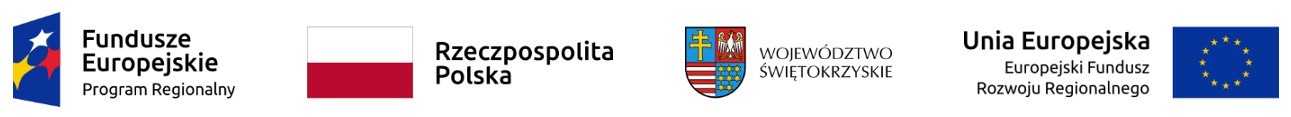 Znak sprawy: DPI.272.02.15.2021Chęciny, 12.04.2021r.Do wszystkich zainteresowanych,którzy pobrali SWZZMIANA TREŚCI SWZ nr 2Dotyczy: przetarg nieograniczony na Dostawę i wdrożenie infrastruktury sprzętowej oraz oprogramowania dla medycznego systemu informatycznego (MSI).Zamawiający – Regionalne Centrum Naukowo-Technologiczne, działając na podstawie art. 137 ust. 1 ustawy z 11 września 2019 r. Prawo zamówień publicznych (t.j. Dz. U. z 2019 poz. 2019 ze zm.) dokonuje zmiany treści SWZ:1/ w rozdziale IX ust. 1, który otrzymuje brzmienie:„Wykonawca pozostaje związany ofertą do dnia 27.07.2021 r.”2/ w rozdziale XIII ust. 1, który otrzymuje brzmienie:„Termin składania ofert upływa w dniu 29.04.2021 roku, o godz. 1000.”3/ w rozdziale XIII ust. 4, który otrzymuje brzmienie:„Otwarcie ofert nastąpi w dniu 29.04.2021 roku, o godz. 1030.”Pozostałe zapisy pozostają bez zmian. Powyższe zmiany stanowią integralną część SWZ. 